МУНИЦИПАЛЬНОЕ ОБРАЗОВАНИЕ ПОСЁЛОК НИЖНИЙ ИНГАШ НИЖНЕИНГАШСКОГО РАЙОНА КРАСНОЯРСКОГО КРАЯПУБЛИЧНЫЕ СЛУШАНИЯ(СОБРАНИЕ УЧАСТНИКОВ ПУБЛИЧНЫХ СЛУШАНИЙ)Протокол № 2Дата проведения: 28 июня 2023 годаМесто проведения: п. Нижний Ингаш, ул. Ленина 162,  МБУ «Многопрофильный молодежный центр «Галактика».Время проведения: начало в 10:00 часов, закрытие публичных слушаний: 10:20 часов..Организатор проведения собрания участников публичных слушаний (далее – слушания) - Администрация посёлка Нижний Ингаш Нижнеингашского района Красноярского краяКомиссия по проведению публичных слушаний:Смыкова С.В.: председателем публичных слушаний (далее – ПС) предлагается утвердить Гузей Бориса Ильича Главу посёлка Нижний Ингаш. Секретарем ПС  предлагается утвердить Коробченко Ирину Павловну главного специалиста администрации посёлка Нижний Ингаш. Докладчиком обоих проектов будет Глава посёлка Нижний Ингаш Гузей Борис Ильич. 	Кто за то, чтобы утвердить предложенные кандидатуры на публичные слушания.	Голосование: «за» - единогласно, «против» - 0, воздержались – «0». Председатель:  Гузей Б.И. - Глава  посёлка Нижний ИнгашСекретарь:  Коробченко И.П.  - Главный специалист администрации посёлка Нижний ИнгашУчастники слушаний:-депутаты Нижнеингашского поселкового Совета депутатов;-жители муниципального образования п. Нижний Ингаш всего  20 человек (лист регистрации прилагается).Темы собрания участников публичных слушаний:Обсуждение проекта актуализированной схемы теплоснабжения п. Нижний Ингаш Нижнеингашского района на период с 2015 по 2030 годы, на 2024 год.Обсуждение проекта актуализированной схемы водоснабжения и водоотведения п. Нижний Ингаш Нижнеингашского района, на 2024 год.Докладчик: Гузей Борис Ильич – Глава поселка Нижний Ингаш. Основания для проведения собрания участников публичных слушаний:Публичные слушания проводятся в соответствии с Конституцией Российской Федерации, Федеральным законом от 06.10.2003 года № 131-ФЗ «Об общих принципах организации местного самоуправления в Российской Федерации», Федеральным законом от 27.07.2010 № 190-ФЗ «О теплоснабжении», постановлением Правительства Российской Федерации от 22.02.2012 № 154 «О требованиях к схемам теплоснабжения, порядку их разработки и утверждения» (в редакции Постановления Правительства Российской Федерации от 03 апреля 2018 года  № 405), Федерального закона от 07.12.2011 года № 416-ФЗ «О водоснабжении и водоотведении», Правилами  разработки и утверждения схем водоснабжении и водоотведения, утвержденных постановлением Правительства Российской Федерации от 05.09.2013 года № 782 «О схемах водоснабжения и водоотведения»,  Уставом посёлка Нижний Ингаш Нижнеингашского района Красноярского края,  Решения Нижнеингашского поселкового Совета депутатов от 25.04.2018 №29-140 «Об утверждении Положения об организации и проведении публичных слушаний в посёлке Нижний Ингаш», постановлением администрации посёлка Нижний Ингаш Нижнеингашского района Красноярского края от 19.06.2023 № 152 «О назначении публичных слушаний по проекту актуализации  Схемы теплоснабжения п. Нижний Ингаш Нижнеингашского района Красноярского края на период с 2015 по 2030 годы, и по проекту актуализации Схемы водоснабжения и водоотведения п. Нижний Ингаш Нижнеингашского района Красноярского края, на 2024 год», в целях улучшения качества услуг теплоснабжения, водоснабжения и водоотведения на территории посёлка Нижний Ингаш Нижнеингашского района Красноярского края.Председательствующий пояснил участникам собрания публичных слушаний следующее:Уважаемые присутствующие!28 июня 2023 года проводятся публичные слушания (собрание участников публичных слушаний)  в целях рассмотрения предложений по актуализации схемы теплоснабжения, а также по  актуализации схемы водоснабжения и водоотведения п. Нижний Ингаш Нижнеингашского района Красноярского края  на 2024 год.Инициатором проведения публичных слушаний является Администрация поселка Нижний Ингаш Нижнеингашского района Красноярского края.В ходе публичных слушаний в протоколе должны быть отражены замечания и предложения участников слушаний по актуализации вышеуказанных схем в случае их поступления, а также по результатам публичных слушаний должен быть  принять итоговый документ,  подлежащий в дальнейшем  опубликованию.	Согласно п.36 и 37 Требований к Порядку разработки и утверждения схем теплоснабжения, утвержденных  постановлением Правительства Российской Федерации от 22.02.2012 № 154 (Далее – Требования), схема теплоснабжения подлежит ежегодной актуализации в отношении разделов и сведений, указанных в требованиях к схемам теплоснабжения. Уведомление о начале разработки  проекта актуализированной схемы теплоснабжения размещается не позднее 15 января года, предшествующего году, на который актуализируется схема теплоснабжения, за исключением случая разработки проекта актуализированной схемы теплоснабжения в переходный период в ценовых зонах теплоснабжения. В соответствии с Федеральным законом от 6 октября 2003 года № 131-ФЗ «Об общих принципах организации местного самоуправления в Российской Федерации», Федеральным законом от 07.12.2011 года №416-ФЗ «О водоснабжении и водоотведении», постановлением Правительства Российской Федерации от 05.09.2013 года № 782 «О схемах водоснабжения и водоотведения», схема водоснабжения и водоотведения подлежит ежегодной актуализации.Правила разработки и утверждения схем водоснабжения и водоотведения утверждены постановлением Правительства Российской Федерации от 05.09.2013 № 782 (далее – Правила).Первоначально схемы теплоснабжения поселка Нижний Ингаш Нижнеингашского района Красноярского края на период с 2015 по 2030 годы были утверждены постановлением администрации поселка Нижний Ингаш 18.02.2015 № 31, схемы водоснабжения и водоотведения в МО посёлок Нижний Ингаш Нижнеингашского района Красноярского края – соответственно постановлением администрации посёлка Нижний Ингаш 01.07.2014 № 143 (в ред. от 19.06.2020 № 73). Постановление администрации посёлка Нижний Ингаш от 11.09.2020 № 121 «О внесении изменений в схему теплоснабжения п. Нижний Ингаш Нижнеингашского района Красноярского края на период с 2015 года по 2030 годы» на основании решения Нижнеингашского районного суда Красноярского края от 17 декабря 2021 году, вступившего в законную силу 28 января 2022 года, было отменено (постановление администрации поселка Нижний Ингаш от 02.02.2022 № 31). Постановлением администрации поселка Нижний Ингаш № 144 от 30.06.2022 была утверждена актуализированная Схема теплоснабжения п. Нижний Ингаш Нижнеингашского района Красноярского края на период с 2015 по 2030 годы, на 2023 год.Постановлением администрации поселка Нижний Ингаш № 145 от 30.06.2022 была утверждена актуализированная Схема водоснабжения и водоотведения  п. Нижний Ингаш Нижнеингашского района Красноярского края, на 2023 год.Актуализация Схемы теплоснабжения на 2024 год и актуализация схемы водоснабжения и водоотведения начата на основании постановлений администрации поселка Нижний Ингаш от 13.01.2023 № 5 и 6 соответственно, которые были опубликованы в печатном средстве массовой информации «Вестник» муниципального образования поселок Нижний Ингаш Нижнеингашского района Красноярского края» № 1 от 13.01.2023 года и размещены также на официальном сайте администрации поселка Нижний Ингаш 13.01.2023 года. 	Уведомление о начале разработки проекта актуализированной схемы  теплоснабжения было размещено на официальном сайте администрации посёлка Нижний Ингаш:  http://nizhny-ingash.ru в разделе «Теплоснабжение» 13 января 2023 года и в опубликованы в печатном средстве массовой информации «Вестник» муниципального образования поселок Нижний Ингаш Нижнеингашского района Красноярского края» № 1 от 13.01.2023 года, срок сбора замечаний и предложений для разработки данного проекта был установлен с 14.01.2023 по 01.03.2023, с указанием места сбора замечаний и предложений. Замечания и предложения принимались также на электронный адрес администрации посёлка Нижний Ингаш. 	Уведомление о начале разработки проекта актуализированной схемы  водоснабжения и водоотведения было размещено на официальном сайте администрации посёлка Нижний Ингаш:  http://nizhny-ingash.ru в разделе «Водоснабжение» 13 января 2023 года и опубликованы в печатном средстве массовой информации «Вестник» муниципального образования поселок Нижний Ингаш Нижнеингашского района Красноярского края» № 1 от 13.01.2023 года, срок сбора замечаний и предложений для разработки данного проекта был установлен с 14.01.2023 по 01.03.2023, с указанием места сбора замечаний и предложений. Замечания и предложения принимались также на электронный адрес администрации посёлка Нижний Ингаш. 	В адрес Администрации посёлка Нижний Ингаш 28.02.2023  от ООО «Удача плюс» поступили предложения о внесении изменений в схему водоотведения  п. Нижний Ингаш. Данные предложения были учтены и включены в проект схемы ВСиВО,  в сканированном варианте были размещены на  официальном сайте администрации посёлка Нижний Ингаш:  http://nizhny-ingash.ru в разделе «Водоснабжение и водоотведение».Способ информирования общественности: Постановление администрации посёлка Нижний Ингаш Нижнеингашского района Красноярского края от 19.06.2023 № 152 «О назначении публичных слушаний по проекту актуализации  Схемы теплоснабжения п. Нижний Ингаш Нижнеингашского района Красноярского края на период с 2015 по 2030 годы, и по проекту актуализации Схемы водоснабжения и водоотведения п. Нижний Ингаш Нижнеингашского района Красноярского края, на 2024 год»	 размещено 19 июня 2023 года на  официальном сайте администрации посёлка Нижний Ингаш:  http://nizhny-ingash.ru в разделе «Нормативно-правовые акты», опубликовано 19 июня 2023 года в периодическом печатном средстве массовой информации «Вестник Муниципального образования посёлок Нижний Ингаш» 19 июня 2023 года № 32.Материалы проекта актуализированной схемы теплоснабжения п. Нижний Ингаш Нижнеингашского района на период с 2015 по 2030 годы, на 2024 год (далее – проект теплоснабжения) были размещены на  официальном сайте администрации посёлка Нижний Ингаш:  http://nizhny-ingash.ru 29 мая 2023 года. Объявление (сведения) о размещении проекта теплоснабжения было опубликовано  в периодическом печатном средстве массовой информации «Вестник Муниципального образования посёлок Нижний Ингаш» 29 мая 2023 года № 28. Материалы проекта актуализированной схемы водоснабжения и водоотведения п. Нижний Ингаш Нижнеингашского района, на 2024 год (далее – проект ВСиВО) были размещены на  официальном сайте администрации посёлка Нижний Ингаш:  http://nizhny-ingash.ru 29 мая 2023 года. Объявление (сведения) о размещении проекта теплоснабжения было опубликовано  в периодическом печатном средстве массовой информации «Вестник Муниципального образования посёлок Нижний Ингаш» 29 мая 2023 года № 28. 19.06.2023 на официальном сайте администрации посёлка Нижний Ингаш:  http://nizhny-ingash.ru в разделе «Водоснабжение» размещено дополнение к проекту схемы ВСиВО – постановление № 136 от 05.06.2023 «О технологическом присоединении к водопроводным сетям» (технологическое присоединение жилого помещения – дома 93 по ул. Зеленая пгт. Нижний Ингаш, к водопроводной сети с возможным присоединением от скважины, расположенной по адресу: пгт. Нижний Ингаш, пер. банный, 4а, сооружение 1, протяженность которого составляет 25 м), с техническими условиями, ситуационным планом подключения, актом разграничения балансовой принадлежности и эксплуатационной ответственности сторон. 22.06.2023 года на официальном сайте администрации посёлка Нижний Ингаш:  http://nizhny-ingash.ru в разделе «Водоснабжение» размещено дополнение к проекту Схемы ВСиВО в связи с необходимостью заключения концессионного соглашения: включены мероприятия по реконструкции объекта нежилого здания – КНС с оборудованием (установка насосов для перекачки отходов ЖБО на очистные сооружения, которые находятся в стадии  строительства и ввода в эксплуатацию в 2023-2024 гг) общей площадью 126 кв.м., расположенное по адресу: Россия, Красноярский край, Нижнеингашский район,   пгт. Нижний Ингаш, ул. Восточная, д.20А и сооружения – канализационные сети общей протяженностью 5200 метров, расположенные в поселке Нижний Ингаш, являющиеся неотъемлемой частью данного объекта, с приложением таблицы с указанием наименования мероприятий, их цели, мероприятий. 	С материалами проекта актуализации схемы теплоснабжения все желающие могли ознакомиться на  официальном сайте администрации посёлка Нижний Ингаш:  http://nizhny-ingash.ru в разделе «Главная», «Теплоснабжение», «Водоснабжение». 	 Во исполнение п.21 Требований Администрация посёлка Нижний Ингаш  организовала сбор замечаний и предложений к проекту схемы теплоснабжения, а также к проекту схемы ВСиВО, разместив сведения на  официальном сайте администрации посёлка Нижний Ингаш:  http://nizhny-ingash.ru, и опубликовав их в периодическом печатном средстве массовой информации «Вестник Муниципального образования посёлок Нижний Ингаш» 29 мая 2023 года № 28, с указанием срока их сбора – с 30 мая 2023 года по 20 июня 2023 (всего 22 календарных дня, со дня размещения данных проектов на официальном сайте), и с указанием адреса сбора замечаний и предложений, также был указан адрес электронной почты Администрации посёлка Нижний Ингаш для их сбора.В рамках требований действующего законодательства обеспечение открытости процедуры разработки и утверждения актуализированной схемы водоснабжения и водоотведения осуществляется органами местного самоуправления путем сбора замечаний и предложений к соответствующему проекту, а также организации публичных слушаний.В  адрес электронной  почты Администрации посёлка Нижний Ингаш замечаний и предложений не поступило. 	Публичные слушания по проекту актуализированной схемы теплоснабжения, согласно п.22 Требований,  начинаются не позднее 15 календарных дней со дня окончания срока сбора замечаний и предложений. Срок проведения публичных слушаний не может быть более 30 календарных дней. 	Уведомление о проведении публичных слушаний, в том числе согласно п. 23 Требований, размещено было на официальном сайте администрации посёлка Нижний Ингаш:  http://nizhny-ingash.ru в срок не менее, чем за 7 календарных дней  до дня их начала – 19 июня 2023 года, с указанием даты – 28 июня 2023 года,  времени – 10 часов 00 минут, места проведения собрания участников публичных слушаний. 	Во исполнение пункта 23 Требований Администрацией посёлка Нижний Ингаш 21 июня 2023 года было обеспечено обязательное извещение в письменной форме (почтовые отправления и продублированы на адреса электронной почты организаций) о проведении публичных слушаний теплоснабжающих организаций, указанных в проекте схемы актуализированной теплоснабжения. Наряду с этим также были в письменной форме извещены все организации, указанные в проектах актуализированной схемы теплоснабжения и актуализированной схемы ВСиВО: ООО «Сфера и К» (	исх. № 699, продублировано на адрес электронной почты), ООО «Теплоэнергетик» (исх. № 698, продублировано на адрес электронной почты), МУП Нижэнеингашского района «Альянс» (исх. № 697, продублировано на адрес электронной почты), ООО «Удача плюс» (исх. № 696, продублировано на адрес электронной почты). 	Объявление о проведении публичных слушаний также было опубликовано периодическом печатном средстве массовой информации «Вестник Муниципального образования посёлок Нижний Ингаш» 19 июня 2023 года № 32.Таким образом, процедура по подготовке проведения публичных слушаний считается соблюденной и публичные слушания по указанным вопросам объявляются открытыми. Публичные слушания проводятся в целях выявление общественного мнения по проектам актуализации схемы теплоснабжения, а также актуализации схемы водоснабжения и водоотведения путем возможных рекомендаций, предложений и замечаний по внесению изменений в проекты  на 2024 г. Председательствующий ознакомил  присутствующих о порядке ведения публичных слушаний, предложил  утвердить следующий регламент: - время на выступление докладчика по обоим проектам - до 15 минут; - время на вопросы  - до 5 минут.РЕШИЛИ:1.Утвердить  регламент проведения собрания участников публичных слушаний: -выступление докладчика - до 15 минут;-вопросы - до  5  минут.Голосовали:   «за» -  единогласно, «против» - 0, «воздержались» - 0. Выступили:Гузей Б.И. - Глава поселка Нижний Ингаш, председательствующий собрания участников публичных слушаний с информацией о порядке выступлений и рассмотрения вопросов на публичных слушаниях.  Присутствующими принято решение, что рассмотрение вопросов повестки  дня  начнется с доклада Б.И.Гузей  продолжительностью  15 минут: вначале доклад по проекту актуализированной схемы теплоснабжения, затем – доклад по актуализированной схеме ВСиВО. По просьбе докладчика время выступления может быть увеличено или уменьшено. После выступления докладчика предоставляется слово участникам собрания публичных слушаний. Время выступления - до 5 минут. Гузей Б.И. -  выступил с проектом Схемы теплоснабжения, затем – с проектом Схемы ВСиВО (актуализация на 2024 год), при этом проекты демонстрировались с использованием технических средств в виде презентации, в распечатанном виде они приобщаются к настоящему протоколу. Председатель  ПС обратился к участникам ПС: имеются ли вопросы по проекту актуализированной Схемы теплоснабжения и имеются ли вопросы по актуализированной Схеме ВсиВО?Вопросы, замечания, предложения от участников ПС не поступили. В прениях никто не изъявил желание участвовать.  Завершение собрания участников публичных слушаний: Чупина С.В. - Председатель Нижнеингашского поселкового Совета депутатов, предложила:- признать собрание участников публичных слушаний  по вопросу обсуждения проекта актуализированной схемы теплоснабжения п. Нижний Ингаш Нижнеингашского района на период с 2015 по 2030 годы, на 2024 год, а также по вопросу обсуждения проекта актуализированной схемы водоснабжения и водоотведения п. Нижний Ингаш Нижнеингашского района, на 2024 год, состоявшимися;- проект актуализированной схемы теплоснабжения п. Нижний Ингаш Нижнеингашского района на период с 2015 по 2030 годы, на 2024 год одобрить и рекомендовать Главе посёлка  Нижний Ингаш утвердить актуализированную схему теплоснабжения п. Нижний Ингаш Нижнеингашского района на период с 2015 по 2030 годы, на 2024 год.рекомендовать Главе посёлка  утвердить актуализированную схему теплоснабжения п. Нижний Ингаш Нижнеингашского района на период с 2015 по 2030 годы, на 2024 год;- проект актуализированной схемы водоснабжения и водоотведения п. Нижний Ингаш Нижнеингашского района, на 2024 год одобрить и рекомендовать Главе посёлка Нижний Ингаш утвердить актуализированную схему водоснабжения и водоотведения п. Нижний Ингаш Нижнеингашского района, на 2024 год;Голосовали: - по проекту актуализированной Схемы теплоснабжения –                          «за» - единогласно, «против» - 0, «воздержались» - 0;                        - по проекту актуализированной схемы ВСиВО –                           «за» - единогласно, «против» - 0, «воздержались» - 0.    Решили: признать собрание участников публичных слушаний  по вопросу обсуждения проекта актуализированной схемы теплоснабжения п. Нижний Ингаш Нижнеингашского района на период с 2015 по 2030 годы, на 2024 год, а также по вопросу обсуждения проекта актуализированной схемы водоснабжения и водоотведения п. Нижний Ингаш Нижнеингашского района, на 2024 год, состоявшимися.проект актуализированной схемы теплоснабжения п. Нижний Ингаш Нижнеингашского района на период с 2015 по 2030 годы, на 2024 год одобрить и рекомендовать Главе посёлка  Нижний Ингаш утвердить актуализированную схему теплоснабжения п. Нижний Ингаш Нижнеингашского района на период с 2015 по 2030 годы, на 2024 год.проект актуализированной схемы водоснабжения и водоотведения п. Нижний Ингаш Нижнеингашского района, на 2024 год одобрить и рекомендовать Главе посёлка Нижний Ингаш утвердить актуализированную схему водоснабжения и водоотведения п. Нижний Ингаш Нижнеингашского района, на 2024 год;опубликовать результаты собрания участников публичных слушаний (итоговый документ (протокол) в периодическом печатном средстве массовой информации «Вестник Муниципального образования посёлок Нижний Ингаш» и на официальном сайте администрации посёлка Нижний Ингаш:  http://nizhny-ingash.ru  в течение 3 рабочих дней со дня проведения собрания участников публичных слушаний. 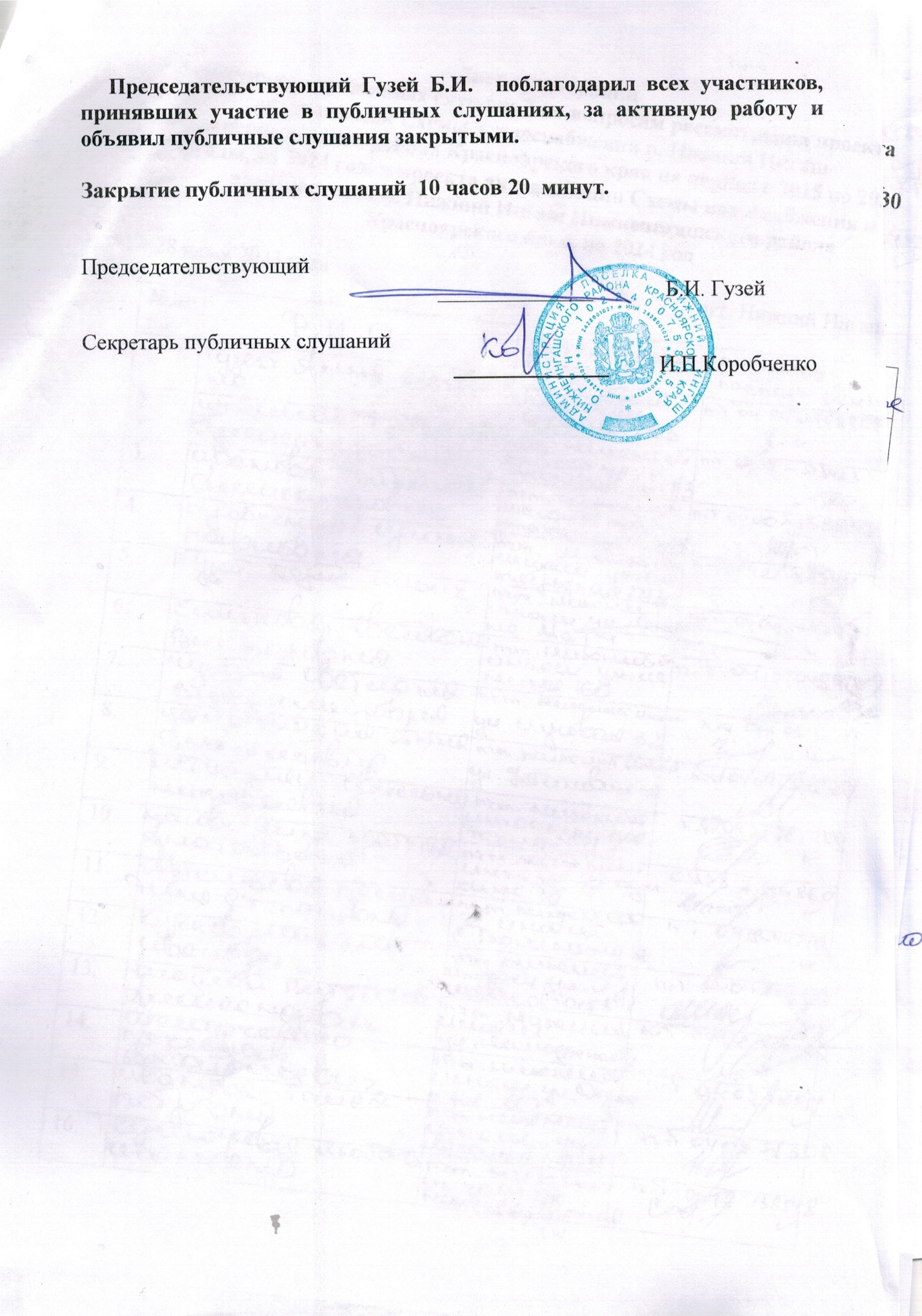 Гузей Б.И.             Смыкова С.В.–  _     Глава посёлка Нижний Ингаш, председатель комиссииЗаместитель Главы посёлка Нижний Ингаш по социальным вопросамКоробченко И.П.  –Главный специалист администрации посёлка Нижний ИнгашШумкова О.Ю.–Председатель постоянной комиссии по бюджету и экономическим вопросам  Нижнеингашского поселкового Совета депутатов (по согласованию)Чупина С.В.    –Председатель Нижнеингашского поселкового Совета депутатов (по согласованию)